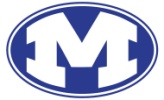 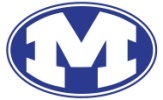 All use of technology at Miamisburg Middle School shall be consistent with the District’s goal of empowering its community by providing access to, and establishing personal accountability in using, developing and applying technology.Miamisburg Middle School believes in using technology with students on a “guided-use” basis. “Guided-use” is defined as using technology in connection with teacher-directed activities.The use of technology in this district is a privilege, not a right. The failure or any user to follow these procedures will result in the loss of privileges, disciplinary action and/or appropriate legal action. The administration will make all decisions regarding whether or not a user has violated these procedures.I AM RESPONSIBLE FOR MY GOOGLE ACCOUNT, and all other accounts created for use in class.I will not give my password to anyone, outside of school personnel.I will log off from my account when I am finished.If I see another person’s work on a computer screen, I will tell an adult. I will wait to use the computer until an adult has removed the material.I AM RESPONSIBLE FOR MY LANGUAGEI will only use language on the Internet and in my school email that I would use in the classroom with my teacher.I will not use inappropriate words when I use a computer.I AM RESPONSIBLE FOR HOW I TREAT OTHER PEOPLEI will not write anything mean or hurtful to another person.I will not be a bully or make fun of anyone.I will not “bother” any person online or by text message.I will tell a teacher if I see anything hurtful to another student online.I AM RESPONSIBLE FOR MY USE OF MIAMISBURG CITY SCHOOLS’ NETWORKI will not look for web pages with pictures, words, or sounds that are not appropriate in school.I will not look for web pages or documents about sex, violence, or weapons.I will not download any files, including music and video files, unless a teacher has given me permission.I AM A RESPONSIBLE MEMBER OF MY SCHOOL WHEN I AM ONLINEI will not write anything or post pictures or video that is hurtful or embarrassing to anyone while I am online.I AM RESPONSIBLE TO BE HONEST ABOUT WHO I AM ONLINEI will not pretend to be anyone else online.I will not send email, create an account, or post any words, pictures, or sounds using someone else’s name.I will not use another person’s login name or password.I AM RESPONSIBLE FOR PROTECTING THE SECRUITY OF THE MCS NETWORKI will not try to change security setting or install any software on school computers without permission.I will not use a phone, personal laptop, or any electronic device in school without a teacher’s permission.I AM RESPONSIBLE FOR PROTECTING MCS PROPERTYI will not break or destroy any computer equipment on purpose.I will not move any equipment, including keyboards and mice, without permission.I AM RESPONSIBLE FOR PROTECTING OTHER PEOPLE’S PROPERTY ONLINEI will not plagiarize.When I used information from a website, I need to let people know where I got the information.I will obey copyright laws and will not download words, pictures, video, or music that belongs to someone else.I AM RESPONSIBLE FOR FOLLOWING SCHOOL RULES IF I PUBLISH ANYTHING ONLINEI will not publish any material on a school website, wiki, blog, podcast, or discussion group without permission.I will not publish a picture, including my picture, with the person’s first or last name in the caption.I agree to follow these rules and to use technology in a responsible way to further my education.Student Name (Print)	Date	Student Signature	Parent Name (Print)	Date	Parent Signature	